Das Thema: LebensmittelPrzypominam o wysyłaniu wykonanych ćwiczeń do mnie na mój adres mailowyPozdrawiamPrzepiszcie słówka do zeszytu.Słowniczek Abendessen, das – kolacja Becher, der, - – opakowanie/kubek brauchen – potrzebować Butter, die – masło Champagner, der – szampan Ei, das, -er – jajo Einkaufszettel, der, - – lista zakupów feierlich – świąteczny Flasche, die, -n – butelka Glas, das, Gläser – słoik Joghurt, der/das – jogurt Karton, der, -s – karton Käse, der – ser Konfitüre, die – konfitury Lebensmittel, die – artykuły spożywcze Milch, die – mleko Mineralwasser, das – woda mineralna Orangensaft, der – sok pomarańczowy Packung, die, -en – opakowanie Pfund, der – funt, pół kilograma Sahne, die – śmietana Schinken, der – szynka Stück, das, -e – sztuka Tafel, die, -n – tabliczka Tee, der – herbata vergessen – zapominać Wurst, die – kiełbasa zubereiten – przygotowywać Zucker, der – cukierPodpisz zdjęcia produktów.Napisz podane ceny słownie.1. € 24,98 - _______________________________________________________________________2. € 137,70 - ______________________________________________________________________3. € 59,99 - _______________________________________________________________________4. € 294,30 - ______________________________________________________________________5. € 60,55 - _______________________________________________________________________Dokończ zdania, wstawiając odpowiednią nazwę sklepu. Przetłumacz zdania na język polski.1. Eva braucht neue Schuhe. Sie geht ins ________________________ .2. Jan möchte ein Buch kaufen. Er geht in die ________________________ .3. Wir mögen frische Brötchen. Wir gehen in die ________________________ .4. Ich brauche Aspirin. Ich gehe in die ________________________ .5. Er möchte einen Lippenstift für seine Freundin kaufen. Er geht in die _____________________ .6. Susi mag Puppen. Sie geht in das ________________________ .Przyporządkuj produkty do opakowań.	1. Joghurt				a. Flasche	2. Schokolade				b. Tafel	3. Orangensaft			c. Packung	4. Konfitüre				d. Päckchen	5. Tee					e. Stück	6. Mineralwasser			f. Becher	7. Butter				g. Glas8. Eier 					h. Karton1.2.3.4.5.6.7.8.1.2.3.4.5.6.7.8.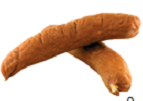 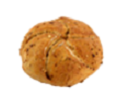 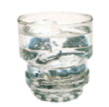 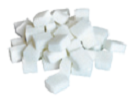 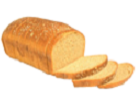 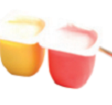 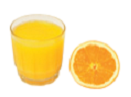 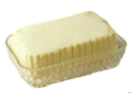 